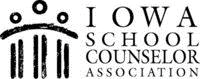 Iowa School Counselor AssociationGoverning BoardNOMINATION AND ELECTION PACKETProspective nominees for ISCA’s Governing Board must submit a packet that contains the following items:A resume, including at least 1 reference. A short Bio of your education and background, not to exceed 175 words.A Candidate’s Statement of a maximum of 300 words to be used for online publication, email blasts, working papers and the ISCA website. Statement might include your vision for school counseling in Iowa and how you would like to contribute to ISCA in the position that you are seeking nomination. See the “Meet the Board” section of the ISCA website for examples of your statement.Nominee Information and Verification/Commitment to Performance form (attached), signed by the nominee.NOTE: If the number of words on the Bio for publication (175 words maximum) or the candidate's statement (300 words maximum) exceeds the maximum allowed, ISCA will revise the statement as needed.Prospective candidates must submit the completed Nominations and Elections Packet items and your photo electronically to presidents@iaschoolcounselor.org by June 30, 2020.To run for office, candidates must be professional or retired members of the Iowa School Counselor Association as stated in the ISCA Bylaws. The Nominations and Elections Committee will review each individual's credentials for eligibility.VP Elementary NOMINEEINFORMATION AND VERIFICATION FORMISCA Office Sought:   Elementary VP                Term of Office: July 2020 - June 30, 2021   Name:	            	            	School/Organization:	School/Work Address: School/Work Telephone: E-mail Address:	Current Job Title and Brief Job Description: Home Address:	 Home/Cell Telephone:  The above named person serves☐ full time ☐part time (1/2 or more of assignment.NOMINEE STATEMENTI understand and agree to fulfill the responsibilities and obligations to the ISCA office. I agree to the release of my personal and professional data for the election process. I also agree to abide by the election policies and procedures as presented in the ISCA Nominations and Elections Policy.Signature:	                                                       Date: 